EFB Europäische 
Forschungsgesellschaft 
für Blechverarbeitung e.V. HannoverEFB-Merkblatt
OffenlegungEinspruchEFB-Merkblatt
OffenlegungEinspruchEFB-Merkblatt
OffenlegungEinspruchEFB-Merkblatt
OffenlegungEinspruch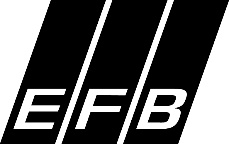 Akadem. Titel Vorname Vorname Vorname Vorname Name Unternehmen/ Forschungsinstitut Unternehmen/ Forschungsinstitut Unternehmen/ Forschungsinstitut Abteilung Abteilung Abteilung Straße + Nr.    Straße + Nr.    Straße + Nr.    PLZ PLZ Ort Telefon Telefon Fax Fax E-Mail E-Mail Ich habe die unten stehenden Bestimmungen zum Urheberrecht gelesen und werde sie beachten.  Mein Einspruch bezieht sich auf das EFB-Merkblatt Nr. Ich habe die unten stehenden Bestimmungen zum Urheberrecht gelesen und werde sie beachten.  Mein Einspruch bezieht sich auf das EFB-Merkblatt Nr. Ich habe die unten stehenden Bestimmungen zum Urheberrecht gelesen und werde sie beachten.  Mein Einspruch bezieht sich auf das EFB-Merkblatt Nr. Ich habe die unten stehenden Bestimmungen zum Urheberrecht gelesen und werde sie beachten.  Mein Einspruch bezieht sich auf das EFB-Merkblatt Nr. Ich habe die unten stehenden Bestimmungen zum Urheberrecht gelesen und werde sie beachten.  Mein Einspruch bezieht sich auf das EFB-Merkblatt Nr. Ich habe die unten stehenden Bestimmungen zum Urheberrecht gelesen und werde sie beachten.  Mein Einspruch bezieht sich auf das EFB-Merkblatt Nr. Einspruch 1  zu Kapitel/Absatz Nr.   bzw. Abbildung Nr.  Hier können Sie Text, Bilder und Formeln einfügen. Für weitere Einsprüche, kopieren Sie bitte dieses Tabellenfeld.Begründung:Vorschlag:Einspruch 1  zu Kapitel/Absatz Nr.   bzw. Abbildung Nr.  Hier können Sie Text, Bilder und Formeln einfügen. Für weitere Einsprüche, kopieren Sie bitte dieses Tabellenfeld.Begründung:Vorschlag:Einspruch 1  zu Kapitel/Absatz Nr.   bzw. Abbildung Nr.  Hier können Sie Text, Bilder und Formeln einfügen. Für weitere Einsprüche, kopieren Sie bitte dieses Tabellenfeld.Begründung:Vorschlag:Einspruch 1  zu Kapitel/Absatz Nr.   bzw. Abbildung Nr.  Hier können Sie Text, Bilder und Formeln einfügen. Für weitere Einsprüche, kopieren Sie bitte dieses Tabellenfeld.Begründung:Vorschlag:Einspruch 1  zu Kapitel/Absatz Nr.   bzw. Abbildung Nr.  Hier können Sie Text, Bilder und Formeln einfügen. Für weitere Einsprüche, kopieren Sie bitte dieses Tabellenfeld.Begründung:Vorschlag:Einspruch 1  zu Kapitel/Absatz Nr.   bzw. Abbildung Nr.  Hier können Sie Text, Bilder und Formeln einfügen. Für weitere Einsprüche, kopieren Sie bitte dieses Tabellenfeld.Begründung:Vorschlag:Einspruch 2  zu Kapitel/Absatz Nr.   bzw. Abbildung Nr. Hier können Sie Text, Bilder und Formeln einfügen. Für weitere Einsprüche, kopieren Sie bitte dieses Tabellenfeld.Begründung:Vorschlag:Einspruch 2  zu Kapitel/Absatz Nr.   bzw. Abbildung Nr. Hier können Sie Text, Bilder und Formeln einfügen. Für weitere Einsprüche, kopieren Sie bitte dieses Tabellenfeld.Begründung:Vorschlag:Einspruch 2  zu Kapitel/Absatz Nr.   bzw. Abbildung Nr. Hier können Sie Text, Bilder und Formeln einfügen. Für weitere Einsprüche, kopieren Sie bitte dieses Tabellenfeld.Begründung:Vorschlag:Einspruch 2  zu Kapitel/Absatz Nr.   bzw. Abbildung Nr. Hier können Sie Text, Bilder und Formeln einfügen. Für weitere Einsprüche, kopieren Sie bitte dieses Tabellenfeld.Begründung:Vorschlag:Einspruch 2  zu Kapitel/Absatz Nr.   bzw. Abbildung Nr. Hier können Sie Text, Bilder und Formeln einfügen. Für weitere Einsprüche, kopieren Sie bitte dieses Tabellenfeld.Begründung:Vorschlag:Einspruch 2  zu Kapitel/Absatz Nr.   bzw. Abbildung Nr. Hier können Sie Text, Bilder und Formeln einfügen. Für weitere Einsprüche, kopieren Sie bitte dieses Tabellenfeld.Begründung:Vorschlag:Einspruch 3  zu Kapitel/Absatz Nr.   bzw. Abbildung Nr. Hier können Sie Text, Bilder und Formeln einfügen. Für weitere Einsprüche, kopieren Sie bitte dieses Tabellenfeld.Begründung:Vorschlag:Einspruch 3  zu Kapitel/Absatz Nr.   bzw. Abbildung Nr. Hier können Sie Text, Bilder und Formeln einfügen. Für weitere Einsprüche, kopieren Sie bitte dieses Tabellenfeld.Begründung:Vorschlag:Einspruch 3  zu Kapitel/Absatz Nr.   bzw. Abbildung Nr. Hier können Sie Text, Bilder und Formeln einfügen. Für weitere Einsprüche, kopieren Sie bitte dieses Tabellenfeld.Begründung:Vorschlag:Einspruch 3  zu Kapitel/Absatz Nr.   bzw. Abbildung Nr. Hier können Sie Text, Bilder und Formeln einfügen. Für weitere Einsprüche, kopieren Sie bitte dieses Tabellenfeld.Begründung:Vorschlag:Einspruch 3  zu Kapitel/Absatz Nr.   bzw. Abbildung Nr. Hier können Sie Text, Bilder und Formeln einfügen. Für weitere Einsprüche, kopieren Sie bitte dieses Tabellenfeld.Begründung:Vorschlag:Einspruch 3  zu Kapitel/Absatz Nr.   bzw. Abbildung Nr. Hier können Sie Text, Bilder und Formeln einfügen. Für weitere Einsprüche, kopieren Sie bitte dieses Tabellenfeld.Begründung:Vorschlag:Einspruch 4  zu Kapitel/Absatz Nr.   bzw. Abbildung Nr. Hier können Sie Text, Bilder und Formeln einfügen. Für weitere Einsprüche, kopieren Sie bitte dieses Tabellenfeld.Begründung:Vorschlag:Einspruch 4  zu Kapitel/Absatz Nr.   bzw. Abbildung Nr. Hier können Sie Text, Bilder und Formeln einfügen. Für weitere Einsprüche, kopieren Sie bitte dieses Tabellenfeld.Begründung:Vorschlag:Einspruch 4  zu Kapitel/Absatz Nr.   bzw. Abbildung Nr. Hier können Sie Text, Bilder und Formeln einfügen. Für weitere Einsprüche, kopieren Sie bitte dieses Tabellenfeld.Begründung:Vorschlag:Einspruch 4  zu Kapitel/Absatz Nr.   bzw. Abbildung Nr. Hier können Sie Text, Bilder und Formeln einfügen. Für weitere Einsprüche, kopieren Sie bitte dieses Tabellenfeld.Begründung:Vorschlag:Einspruch 4  zu Kapitel/Absatz Nr.   bzw. Abbildung Nr. Hier können Sie Text, Bilder und Formeln einfügen. Für weitere Einsprüche, kopieren Sie bitte dieses Tabellenfeld.Begründung:Vorschlag:Einspruch 4  zu Kapitel/Absatz Nr.   bzw. Abbildung Nr. Hier können Sie Text, Bilder und Formeln einfügen. Für weitere Einsprüche, kopieren Sie bitte dieses Tabellenfeld.Begründung:Vorschlag: